German Year 10 Summer Revision List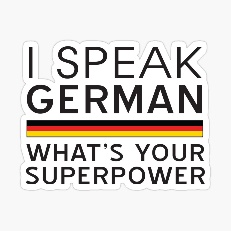 Please make sure to revise the following for your upcoming assessments:
Unit 2 free time Talk about what you readTalk about what you do online and how long you spend onlineGive your opinion on leisure activitiesUnit 3 staying healthy Talk about whay you have for different mealsMention how you can stay healthy Use man muss/ man darfUse the perfect (past) tenseUnit 4 class trips Talk about rules on a class tripTalk about your daily routine including timesViel Glück! – Good luck!